03.12.2021 klasa 4-5 BWFLekcja 4Temat: Lekkoatletyka - Rodzaje startów .Jakie mamy rodzaje startów  do biegów na różnych dystansach?Miłej zabawy! PozdrawiamAnna CiemnyJĘZYK POLSKI KL. 4 BLekcjaTemat: Sprawdź, ile wiesz.Dla utrwalenia i sprawdzenia swoich wiadomości rozwiąż quizy na temat poznanych lektur:https://www.eduelo.pl/quiz/594/czesc/1/https://www.eduelo.pl/quiz/625/czesc/1/Lekcja Temat: Sylwetki wielkich Polaków – Jan Matejko.Zapoznaj się z bohaterem naszej dzisiejszej lekcjihttps://www.youtube.com/watch?v=jvUsMSaoSwsNastępnie spróbuj rozwiązać quiz  o obrazach Jana Matejki. (Podpowiem tylko, że ostatnie pytanie dotyczy obrazu: „Stańczyk”).https://learningapps.org/view992585Rozpoznałeś na obrazach Jana Matejki innego znanego Polaka? Tak, to sławny astronom Mikołaj Kopernik.Napisz w zeszycie tytuły obrazów Jana Matejki, które Twoim zdaniem warto zapamiętać. JĘZYK POLSKI KL. 5 BTemat: Podział rzeczowników.Uzupełnij tabelę według wzoru:Zapamiętaj ten podział rzeczowników. Temat: Życie pełne przygód. Sprawdź, ile wiesz.Dla utrwalenia i sprawdzenia swoich wiadomości rozwiąż quiz znajdujący się pod linkiem:https://www.eduelo.pl/quizy/poziom-iv/jezyk-polski/lektury/mity-dedal-i-ikar/Napisz w zeszycie: czego nauczyła Cię historia o Dedalu Ikarze?REWALIDACJA KL. 4 BTemat: List do Mikołaja – doskonalenie sprawności manualnej i czynności poznawczych, 
            ćwiczenia redakcyjne.Niebawem, bo już w poniedziałek, 6 grudnia przyjdzie do nas Mikołaj. Już czas przygotować list do Mikołaja. Napisz: o czym marzysz? Co chciałbyś otrzymać?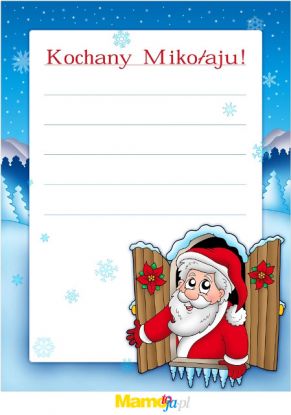 JĘZYK ANGIELSKI kl IVlessonSubject:  Nadia's lunchbox.Ćwiczenia w zastosowaniu form czasownika miećPoćwiczcie odmianę czasownika Have fot na platformiewww.wordwall.net/pl/resource/12361907/angielski/easy-gm5-3-u3-have-has-gotwww.wordwall.net/pl/resource/8338433/angielski/brainy-4-have-gotJĘZYK ANGIELSKI Kl. VLessonSubject: Describe a place of living.Przepisz wyrazy do zeszytu:church- kościółschool- szkołaclock tower - wieża zegarowapolice station - policjatrain station - dworzec kolejowypost office - pocztalibrary - bibliotekabank-banksupermarket - supermarketfire station - strażhotel-hotelbook shop - sklep z książkamitown hall - ratuszrestaurant -restauracjahospital- szpitalcinema-kinovet - weterynarzplayground-plac zabawfunfair - park rozrywkiswimming pool-basenmuseum-muzeumtheatre-teatrPoćwicz słownictwo na platformiewww.wordwall.net/pl/resource/3594974/angielski/placesThe place where I live (multiple choice) worksheet (liveworksheets.com)MATEMATYKA  klasa 4 b (3.12.21)Temat: Obliczanie długości odcinka w skali i w rzeczywistości.Przykład 1.Plan wykonano w skali 1 : 200. Oblicz odległość między dwoma punktami na tym planie, jeśli w rzeczywistości odległość między tymi punktami jest równa 6m.1m = 100 cm      	6m = 6 · 100cm = 600 cm		6 m : 200 = 600 cm : 200 = 3 cmOdp: Odległość miedzy dwoma punktami na planie wynosi 3 cm.Ćwiczenie 1.Plan wykonano w skali 1 : 50. Oblicz . ile centymetrów ma odcinek na tym planie, jeśli w rzeczywistości ma 5m.Przykład 2.Plan wykonano w skali 1 : 250. Oblicz odległość w terenie między dwoma punktami, jeśli na tym planie między tymi punktami jest równa 2 cm.100 cm = 1 m2 cm · 250 = 500 cm = 5m          czyli   500 cm : 100 = 5mĆwiczenie 2.Plan wykonano w skali 1 : 400. Oblicz, ile metrów ma odcinek w rzeczywistości, jeśli na tym planie  ma 3 cm.MATEMATYKA  5 b ( 3.12.21)Temat: Dodawanie ułamków o różnych mianownikach.Aby ułamki o różnych mianownikach, sprowadzamy je do wspólnego mianownika, a następnie dodajemy. +  =  +  =  +  =   		 +  =  +  =  +  = 			Ćwiczenie 1.Rozszerz jeden z podanych ułamków i oblicz sumę tych ułamków. +  =		b)  +  = 		c) )  +  =Ćwiczenie 2.Sprowadź ułamki do wspólnego mianownika i oblicz wartość podanego wyrażenia. +  =		b)  +  =		c)  +  =Zadania zostaną ocenione w poniedziałek.Zajęcia logopedyczne Vb – 3.12.2021 (Bartek, Paweł)Zapraszam do wykonania kilku ćwiczeń oddechowych, skopiuj link i do dzieła!https://wordwall.net/pl/resource/1773180/%C4%87wiczenia-oddechoweRZECZOWNIKIRZECZOWNIKIPOSPOLITEWŁASNE (piszemy je wielką literą)chłopiec, rzeka, państwo, … Janek, Wisła, Polska, …OSOBOWENIEOSOBOWEmama, pan, dziadek, …pies, krowa, tulipan, …ŻYWOTNENIEŻYWOTNEptak, ryba, koń, …talerz, dom, stół, …